Physical Education: PE Teacher CertNAME___________________________________________________Minor:				 (14.5-15.5 elective credits)Please review DegreeWorks and check off what you have taken:1st Year Requirements									              General Education:Make sure you have at least 15 credits.To complete a full schedule fill in with:General Education Courses (Directions or Connections)Minor courses           Other courses of interest2nd Year Requirements:SCHEDULE WORKSHEETPIN#________________________________	Registration Date: 	______at 7:00AM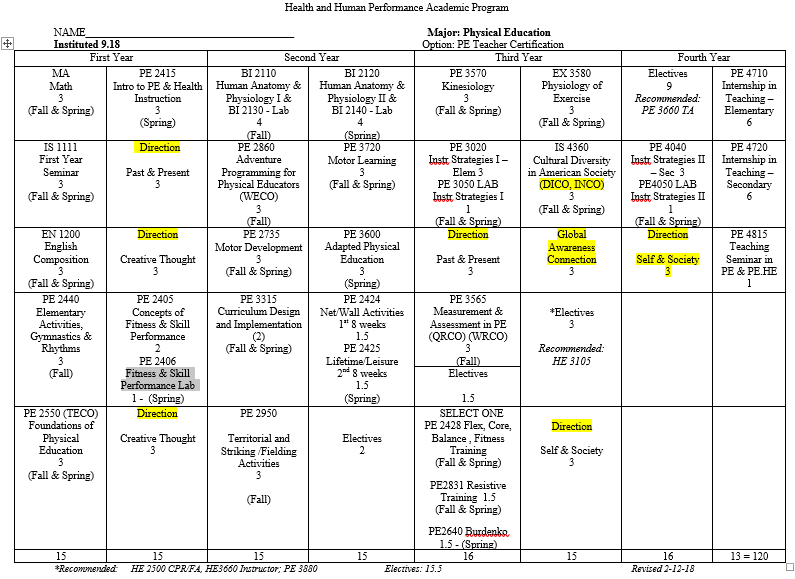 1ST Year Experience CoursesRequired1ST Year Experience CoursesRequiredYear 1Major Required CoursesYear 1Major Required CoursesEN1400CompositionPE2440ElementaryActivities, Gymnastics &RhythmsMAMath FoundationsPE2550Foundations of Physical EducationIS1115Tackling a Wicked ProblemPE2415Intro to PE & HealthInstructionPE2405Concepts ofFitness & SkillPerformancePE2406Fitness & SkillPerformance LabAttributeCreative Thought DirectionPast & Present DirectionSelf & Society Direction1-2 Additional Directions courses, totaling 16 DI creditsGlobal Awareness ConnectionYear 2Major Recommended Courses (SPRING)Year 2Major Recommended Courses (SPRING)BI2120Anatomy & Physiology IIBI2140Anatomy & Physiology II LabPE3720Motor LearningPE3600Adapted Physical EducationPE2424 & PE2425Net Wall Activities (1st half) & Lifetime Leisure (2nd half)ElectiveYear 2Major Recommended Courses (FALL)Year 2Major Recommended Courses (FALL)BI2110Anatomy & Physiology IBI2130Anatomy & Physiology I LabPE2860Adventure Programing for PE EducatorsPE2735Motor DevelopmentPE3315Curriculum Design and ImplementationPE2950Territorial and Striking/Fielding ActivitiesCourse #GenEdTITLECr.CRNDaysTimes12345